NÁRODNÁ RADA SLOVENSKEJ REPUBLIKYVI. volebné obdobieČíslo: CRD-1905/2013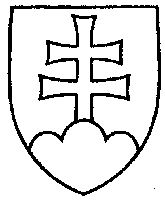 1149UZNESENIENÁRODNEJ RADY SLOVENSKEJ REPUBLIKYz 27. mája 2014k vládnemu návrhu zákona, ktorým sa mení a dopĺňa zákon č. 326/2005 Z. z. o lesoch v znení neskorších predpisov a ktorým sa menia a dopĺňajú niektoré zákony (tlač 724)	Národná rada Slovenskej republiky	po prerokovaní uvedeného vládneho návrhu zákona v druhom a treťom čítaní	s c h v a ľ u j evládny návrh zákona, ktorým sa mení a dopĺňa zákon č. 326/2005 Z. z. o lesoch v znení neskorších predpisov a ktorým sa menia a dopĺňajú niektoré zákony, v znení schválených pozmeňujúcich a doplňujúcich návrhov.      Pavol  P a š k a   v. r.   predsedaNárodnej rady Slovenskej republikyOverovatelia:Pavol  G o g a   v. r.Branislav  Š k r i p e k   v. r.